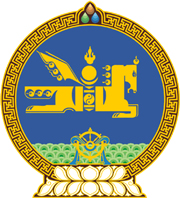 МОНГОЛ УЛСЫН ХУУЛЬ2017 оны 05 сарын 11 өдөр                                                                  Төрийн ордон, Улаанбаатар хотАЖ АХУЙН ҮЙЛ АЖИЛЛАГААНЫ ТУСГАЙ ЗӨВШӨӨРЛИЙН ТУХАЙ ХУУЛЬД ӨӨРЧЛӨЛТ ОРУУЛАХ ТУХАЙ1 дүгээр зүйл.Аж ахуйн үйл ажиллагааны тусгай зөвшөөрлийн тухай хуулийн 15 дугаар зүйлийн 15.15.4 дэх заалтыг доор дурьдсанаар өөрчлөн найруулсугай:“15.15.4.авто зам, замын байгууламжийн техник, эдийн засгийн үндэслэл, зураг төсөл боловсруулах, барих, арчлах, засварлах, техник технологийн хяналт тавих зөвлөх үйлчилгээ үзүүлэх;” 	2 дугаар зүйл.Энэ хуулийг Авто замын тухай хууль /Шинэчилсэн найруулга/ хүчин төгөлдөр болсон өдрөөс эхлэн дагаж мөрдөнө.			МОНГОЛ УЛСЫН ИХ ХУРЛЫН ДАРГА					М.ЭНХБОЛД